ТЕМА: «Делимое. Делитель»Задачи: ознакомить с приемом нахождения делимого и делителя; продолжить работу по усвоению приемов устных вычислений в пределах 100; развивать умения решать задачи; содействовать развитию памяти, внимательности; воспитывать интерес к предметуОборудование: презентация, карточки для индивидуальной работы, снежинка с письмом1.Орг . момент.-Записываем число, классная работа, прописываем число 29.2.Устный  счет.- На  столе я нашла снежинку  - письмо.  Оно адресовано вам. Давайте прочитаем и узнаем от кого оно. « Здравствуйте, ребята! Я пришел к вам  в класс, чтобы вы научили меня считать, но я таю, у вас жарко. Ой, помогите!»Игра « Слепим снеговика» (по презентации)Ну, вот,  ребята , мы и помогли снеговику решить все задания. 3. Сообщение темы и целей урока.  -Узнаем правила нахождения неизвестных делимого и делителя. (Понадобится знание этих правил для завтрашнего урока)4. Работа над новым материалома) Объяснение.- Как называются компоненты при делении?24: 3 =8  (3апись на доске)- Как вы думаете, правильно ли мы решили это выражение?-  Как проверить?Запись на доске.8 *3 = 2424 : 8 = 3- Используя слова « делимое», « делитель» ,  «частное» объясните .как  получены второе и третье выражение.б) Чтение вывода.- Прочитайте вывод.- Проговаривание хором. в)  Закрепление. С. 16 № 1. (с комментированием) г)  Физминутка « Снеговики»5. Повторение изученного материала.а) работа над задачей №3-составление таблицы коллективно-решение задачи(1 чел. у доски)б)  88: 4=      48:2=    42:3=с устным объяснением в) самостоятельная работа(дифференцированные задания) по карточкам.6. Итог урока.  Выставление оценок. -Сегодня какую тему мы проходили?7. Домашнее задание: с. 16 № 5(4 столбика) . Масса 1 пакетаКоличество пакетовВсего кг? кг,       4п.28 кгодинаково        3п.? кг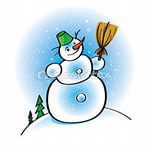 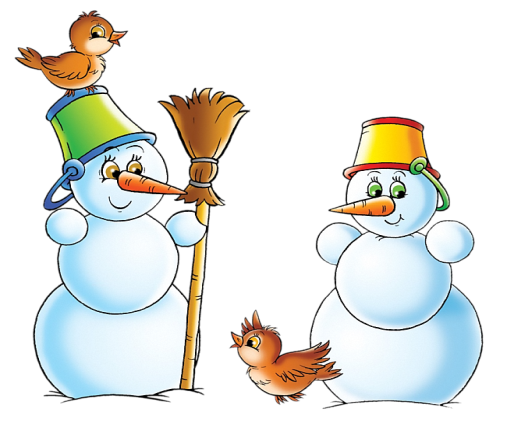 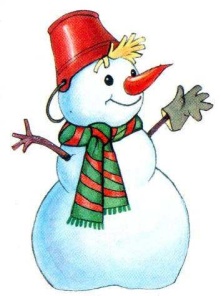 